令和６年度　　親子ひろば　いさぢルーム　　　４月号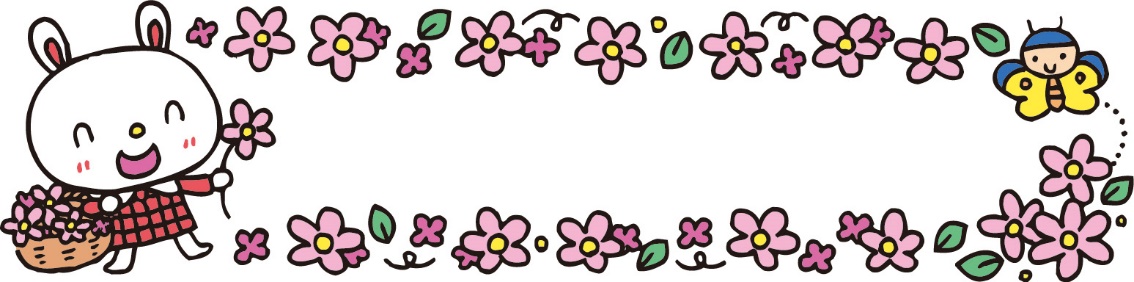 　やわらかい日差しに包まれて、花や虫たちも喜んでいます。日中は気温差が大きくなるこの季節です。日中は薄着で過ごし、朝、夕は薄いカーディガンを羽織るくらいがちょうどいいです。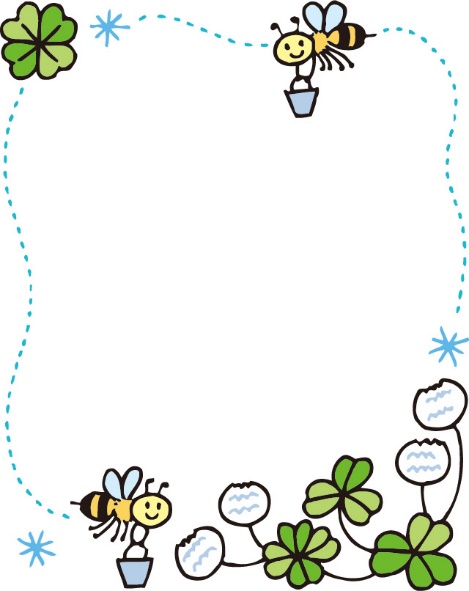 いさぢルームの予定（毎週火曜日）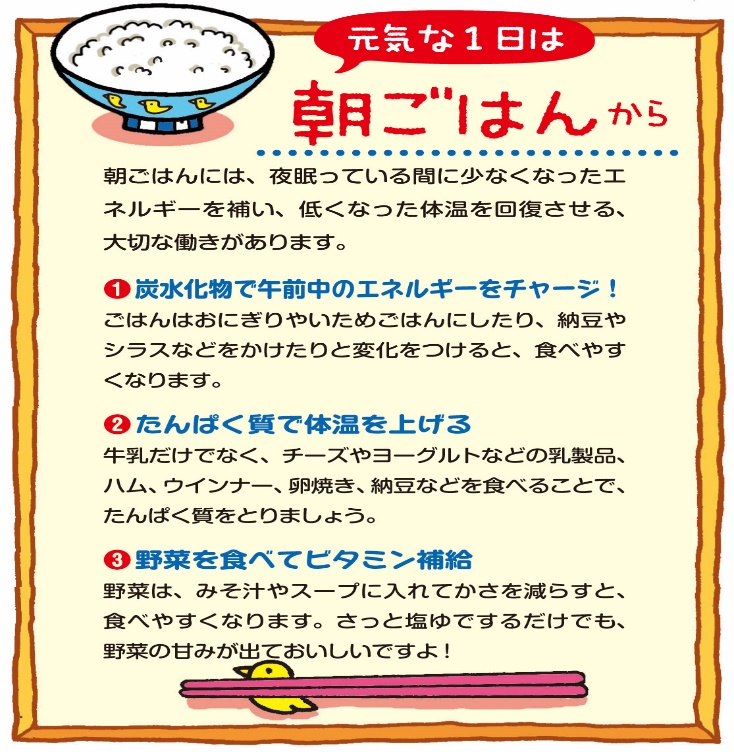 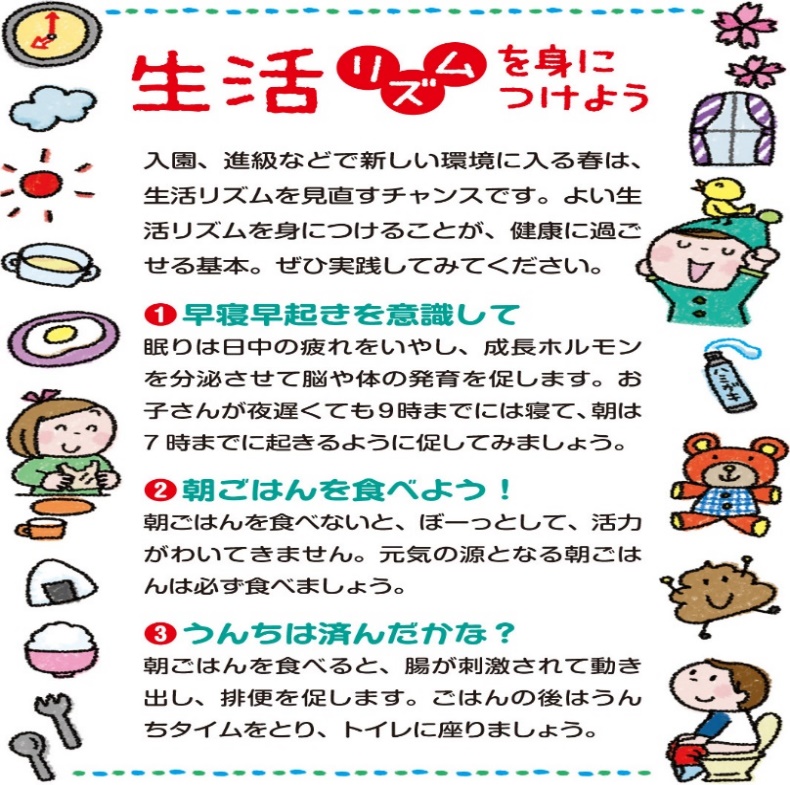 ４月９日室内・戸外遊び　　１６日室内・戸外遊び　２３日身体測定お誕生日会室内・戸外遊び